                                          CV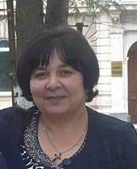 Address: KvemoKhodasheni, Telavi, 2200Mobile Phone: +995 551 20 50 35;  +995 599 79 80 63E-mail: tsiso_55@yahoo.deName: TsisanaModebadzeDate of Birth: 18.03.1961	Place of Birth: Senaki, GeorgiaNationality: GeorgianMarital Status: SingleAcademic degree:Doctor of Education; Associate professorEducation / Qualification: On April 19, 2013, I have defended my thesis on "Creative Forms of Teaching in a Foreign Language Communicative Approach (based on the German Language in X-XI Classes of Georgian Schools)"; I received a doctoral degree in Education Sciences2009- 2013 – PhD - Telavi IakobGogebashvili State University. Specialty-Methods of German Language Teaching. 1981-1986 -Tbilisi IvaneJavakhishvili State University. Faculty of west European language and literature, specialty of German language and literature. 1968-1978- Secondary School ofvillage Kvemo Khodasheni, Telavi region. Work Experience: 2016. March 21 - Head of Department of Foreign Languages and Literature;2014 September- Associate Professor of German Language and Literature;1998-2014  – German Language Teacher at Telavi State University;1992-1997 –  GermanLanguage Teacher at Telavi German School # IX;1988-1991 – Lab of Tbilisi officeat Moscow Institute of Statistics; Tranings:2016 27.07. Training on “Teaching Methods of North Texas University and Iakob Gogebashvili Telavi State University”. 2016 20.05.Training on "Applied Aspects of Interpersonal Relations in the Higher Education Area"; Telavi. 2016 15-16. 04. Training of Peace Corps Program "Communications Technologies"2015 25-29. 05 German Academic Exchange Service (DAAD), Field Course " Stylistics of Scientific Writing", Tbilisi. 2014 - Goethe scholar of the year; On August 10-30, a three-week seminar on "Gottingen Goethe Institut" in Germany, "The study of classes and German as a method of foreign language and a dictatorship. ("Unterrichtshospitation und Methodik / Didaktik DaF")2014 31.05. Joint Seminar of Goethe Institute and National Gallery in "German Learning Museum"2013  06.04. The Goethe Institute Seminar“Literature of German LanguageStudying", Tbilisi2012 16. 06.The Goethe Institute Seminar "Action-oriented and Communicative Games", Tbilisi2012 04-09. 05German Academic Exchange Service (DAAD), Training for "Tourism and Contrasting  textual studies", Telavi2012 19-20. 05The Goethe Institute Seminar "Podcast" ofStudying German Language Studying”, Tbilisi 2012April 28 -The Goethe Institute Seminar"Delivering the Vocabulary to Learners Centered and Creatively", Tbilisi 2012  March 17 –The Goethe Institute Seminar"Speaking and Language Games on Studying of German Language" 2011 November 26 –The Goethe Institute Seminar“Regional Studies in Literary Texts", Tbilisi2011 November 12-13 The Goethe Institute Seminardedicated to the exhibition of "Man spricht Deutsch", Tbilisi2011 May 7 The Goethe Institute Seminar"Live Grammar Lesson", Tbilisi2011 March 19 "Dramatic-Pedagogical Approach to the Studying of German Language"2011 February 26 “Teaching forms of suggesstopedia on Studying of German language” 2011February 19The Goethe Institute Seminar"Speaking and Language Games on Studying of German Language"2010 November 21 The Goethe Institute Seminar  "Motivation and action-oriented tasks for young people", Tbilisi2010October 23 The Goethe Institute Seminar  “Materials of New Media on Studying of German Language”, Tbilisi2010 May22 The Goethe Institute Seminar  “Forms of Activating Exercises on Studying of German Language", Tbilisi2010 March 27The Goethe Institute Seminar  “Skills of Writing”, Tbilisi2010February 28-The Goethe Institute Seminar „Games on Studying of German Language“, Tbilisi.2009 December 13 _ The Goethe Institute Seminar „Wir slämmen auf Deutsch”, Tbilisi2009December 13 _ The Goethe Institute Seminar   "Feature Films on Studying of German Language - Ideas on the Film" Krabat ", Tbilisi2009October 18_The Goethe Institute Seminar„The pictures on Studying of Regional Studies”, Tbilisi 2009October 11_The Goethe Institute Seminar„Literature on Studying of German Language”, Tbilisi2009June 4 _ The Goethe Institute Seminar„Speaking on Studying of German Language“, Tbilisi2008 Goethe Scholarship From July 6 to July 26 - "Training Projects at the Age of Adults", The Goethe Institute Seminar of Schwebsh-Hale in Germany.2007April 21 _The Goethe Institute Seminar„Skills of listening on Studying of German Language; Songs on Studying of German Language“, Tbilisi2006June 30_ The Goethe Institute Seminar “Planning of Studying of German Language”; New exams and tests”, TbilisiNE1997 – I got the certificate and I was granted the title of the highest category teacher. 1997 October 10- The Goethe Institute Seminar of Tbilisi 1993 October _Semenar of the Ingelheime Pedagogical Academy in Germany1993September _ Seminar of University of Jena in Germany.1993 May-  The Goethe Institute Seminar of Moscow. Conferences and Congress:2017. 27.10.-29.10 4th International Scientific Conference „Intercultural Dialogues", Telavi. 2017  2-4 .06. International Scientific Conference „Language and Culture IV“, Kutaisi2017 05.06. XIX (75) Scientific Conference of Professors and Doctorate of Iakob Gogebashvili Telavi State University;2017 12-16. 03. X International Congress of Leipzig (LIKTRA 2017) "Translation in the Digital Century"; University of Leipzig; Germany2016. 10.10-15.10. Linguistic congress "linguistic structures and German-Georgian contrasts"; University of Jena; Germany2016 09.06. XVIII (74) Scientific Conference of Professors and Doctorate of Iakob Gogebashvili Telavi State University;2015. 30-31. 10. International Scientific Conference „Language and Culture III“, Kutaisi2015. 9-10. 10. International Scientific Conference „Intercultural Dialogues III", Telavi2013. 24-26.10. International Scientific Conference Intercultural Dialogues II”,Telavi2013 10-11. 05.International Scientific Conference „Language and Culture II”, Kutaisi. 2012February 16-17 - VIII International Scientific Conference of Novosibirsk State Pedagogical University2011 October 18-20 -International Scientific Conference „Intercultural Dialogues III", Telavi2011 September 13-15 - International Congress “Current Trends and Prospects of German Language in the Globalised World” 2011 I International Conference on Humanitarian Faculty of the Black Sea University2010 Novenber 5-6 - International Conference "Computer Studies, Education Management and Modern Technologies of Teaching"2010 October 1-2 -International Scientific Conference „Language and Culture”2010 April 29  - International Conference of Gandja. 2009 September 26-27 International Conference on "Multinational and Foreign Languages Problems in Georgia"
Certificates: 2017. 27.10.-29.10 4th International Scientific Conference „Intercultural Dialogues", Telavi. 2017  2-4 .06. International Scientific Conference „Language and Culture III“, Kutaisi2017 05.06. XIX (75) Scientific Conference of Professors and Doctorate of Iakob Gogebashvili Telavi State University2017 12-16. 03. X International Congress of Leipzig (LIKTRA 2017) "Translation in the Digital Century"; University of Leipzig; Germany2016. 10.10-15.10. Linguistic congress "linguistic structures and German-Georgian contrasts"; University of Jena; Germany2016 09.06. XVIII (74) Scientific Conference of Professors and Doctorate of Iakob Gogebashvili Telavi State University2015. 30-31. 10. International Scientific Conference „Language and Culture III“, Kutaisi2015. 9-10. 10. International Scientific Conference „Intercultural Dialogues III", Telavi2013 October 18-20,International Scientific Conference Intercultural Dialogues II”,Telavi2013 May 10-11,International Scientific Conference „Language and Culture II”, Kutaisi. 2011 October 18-20 International Scientific Conference „Intercultural Dialogues I", Telavi2011 September 13-15 - International Congress “Current Trends and Prospects of German Language in the Globalised World” 2010 Novenber 5-6 - International Conference "Computer Studies, Education Management and Modern Technologies of Teaching"2010 October 1-2 - International Scientific Conference „Language and Culture”2010 April 29  - International Conference of Gandja.2009 September 26-27 International Conference on "Multinational and Foreign Languages Problems in Georgia"Scientific articles:1. Problems of translating verbs and their significance in different languages; X International Congress of Leipzig (LIKTRA 2017) "Translation in the Digital Century"; University of Leipzig; Germany, Scientific Works; University of Leipzig; Germany 2.Symbols of Colours in German Phraseology -  International Scientific Conference "Intercultural Dialogues IV" Scientific Works.3.Some Aspects of Metaphorical Interrelationship of Lexeme “Hand” in English German and Georgian Somatisms;International Scientific Conference „Language and Culture IV“, Scientific Works, 2017. 4. Lexeme "Head" in German and Georgian lexical units- IIIInternational Conference “language and culture” Scientific Works; p. 260-265;  October 30-31, 2015; Kutaisi;5.Zoormonic Swear-words in German and Georgian languages; Scientific Journal "Language and Culture", No. 16, 2014, p. 70-736.Emotional Expression Forms of the lexeme "Heart" in German and Georgian languages -International Conference "Intercultural Dialogues III" Scientific Works; P. 405-411; 9-11 October, 2015; Telavi7. Somatic Idioms in German and Georgian languages; Scientific Journal "Language and Culture", No. 12, 2014, p. 69-738. General peculiarities of German and Georgian geographical names; - International Scientific Conference “Intercultural Dialogues II”, October 18-20, 2013; P. 301-3069. Youth Language of German and Georgians - International Conference "Language and Cultural II" , Scientific Works; P. 344-350, 2013, May 10-11, Kutaisi.10. Imitating sound Words in Different Languages - Scientific Journal "Language and Culture", No. 8, 2012, p. 100-10311. General Peculiarities of German and Georgian Surnames - Scientific Journal "Language and Culture", No.7, 2012, p. 106-11012. Methodological and didactic principles of using the drawing in foreign language lessons (on the example of the German language).VIII International Scientific Conference of Novosibirsk State Pedagogical University, 16-17 February 2012. P. 138-14113. Principles of oriented teaching in foreign language; International Reference Journal "Intellect" 3 (41), 2011 p.75-7614.Methodological Advice on Using Videofilms - I International Scientific Conference "Intercultural Dialogues". 2011; P. P. 183-18815. The Role of Creativity in communicative Language Teching-I International Conference of the Humanitarian Faculty of the Black Sea University, Scientific Works, 2011 Pp. 65-6716.Teaching foreign language with the use of project; International Conference "Computer Studies, Education Management, Modern Technologies of Teaching" Scientific Works. 2010; P. 313-31617.Interrelationship  of some issues of the modification of the word meaning importance (according to Georgian, English and German languages) - International scientific journal "Intellect" 3 (38); Tbilisi; 2010, p. 107-10918. Teaching of foreign language with the help of the Theater - International Scientific Conference "Language and Culture", Scientific Works, Kutaisi, 2010; P. 266-27019. Filme im Deutschunterricht(Movies on studying of German Language) – Scientific Papers of Ganja Conference. 2010; Pp.239-24320.Play on studying of Foreign Language - International Conference "Multilingualism and Problems of Learning Foreign Languages in Georgia" Scientific Papers. 2009; P. 100-104Monograph:"Using Creative Forms of Teaching in Foreign Language Communication Approach (Examples of German Language in X-XI Classes of Georgian Public Schools)". Tbilisi, 2013 Languages: Georgian - native language, German-well, Russian-well, English - A2 level.Skils:Computer (Mikrosoft Office Word, Mikrosoft Office Power Point Presentation, Mikrosoft Office Exel Worksheet, Internet)